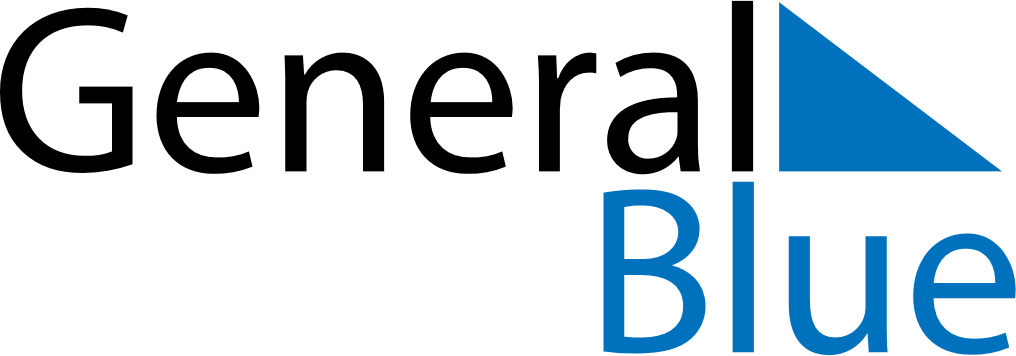 April 2024April 2024April 2024April 2024April 2024April 2024Sokolka, Podlasie, PolandSokolka, Podlasie, PolandSokolka, Podlasie, PolandSokolka, Podlasie, PolandSokolka, Podlasie, PolandSokolka, Podlasie, PolandSunday Monday Tuesday Wednesday Thursday Friday Saturday 1 2 3 4 5 6 Sunrise: 5:59 AM Sunset: 7:00 PM Daylight: 13 hours and 1 minute. Sunrise: 5:56 AM Sunset: 7:02 PM Daylight: 13 hours and 5 minutes. Sunrise: 5:54 AM Sunset: 7:04 PM Daylight: 13 hours and 10 minutes. Sunrise: 5:51 AM Sunset: 7:06 PM Daylight: 13 hours and 14 minutes. Sunrise: 5:49 AM Sunset: 7:07 PM Daylight: 13 hours and 18 minutes. Sunrise: 5:47 AM Sunset: 7:09 PM Daylight: 13 hours and 22 minutes. 7 8 9 10 11 12 13 Sunrise: 5:44 AM Sunset: 7:11 PM Daylight: 13 hours and 26 minutes. Sunrise: 5:42 AM Sunset: 7:13 PM Daylight: 13 hours and 31 minutes. Sunrise: 5:39 AM Sunset: 7:15 PM Daylight: 13 hours and 35 minutes. Sunrise: 5:37 AM Sunset: 7:16 PM Daylight: 13 hours and 39 minutes. Sunrise: 5:35 AM Sunset: 7:18 PM Daylight: 13 hours and 43 minutes. Sunrise: 5:32 AM Sunset: 7:20 PM Daylight: 13 hours and 47 minutes. Sunrise: 5:30 AM Sunset: 7:22 PM Daylight: 13 hours and 51 minutes. 14 15 16 17 18 19 20 Sunrise: 5:28 AM Sunset: 7:24 PM Daylight: 13 hours and 55 minutes. Sunrise: 5:25 AM Sunset: 7:26 PM Daylight: 14 hours and 0 minutes. Sunrise: 5:23 AM Sunset: 7:27 PM Daylight: 14 hours and 4 minutes. Sunrise: 5:21 AM Sunset: 7:29 PM Daylight: 14 hours and 8 minutes. Sunrise: 5:19 AM Sunset: 7:31 PM Daylight: 14 hours and 12 minutes. Sunrise: 5:16 AM Sunset: 7:33 PM Daylight: 14 hours and 16 minutes. Sunrise: 5:14 AM Sunset: 7:35 PM Daylight: 14 hours and 20 minutes. 21 22 23 24 25 26 27 Sunrise: 5:12 AM Sunset: 7:36 PM Daylight: 14 hours and 24 minutes. Sunrise: 5:10 AM Sunset: 7:38 PM Daylight: 14 hours and 28 minutes. Sunrise: 5:08 AM Sunset: 7:40 PM Daylight: 14 hours and 32 minutes. Sunrise: 5:05 AM Sunset: 7:42 PM Daylight: 14 hours and 36 minutes. Sunrise: 5:03 AM Sunset: 7:44 PM Daylight: 14 hours and 40 minutes. Sunrise: 5:01 AM Sunset: 7:46 PM Daylight: 14 hours and 44 minutes. Sunrise: 4:59 AM Sunset: 7:47 PM Daylight: 14 hours and 48 minutes. 28 29 30 Sunrise: 4:57 AM Sunset: 7:49 PM Daylight: 14 hours and 52 minutes. Sunrise: 4:55 AM Sunset: 7:51 PM Daylight: 14 hours and 56 minutes. Sunrise: 4:53 AM Sunset: 7:53 PM Daylight: 14 hours and 59 minutes. 